TOPIC 8:  World War I:  1914-1919Overview	After a century of relative peace in Europe, many felt optimistic about the future.  However, Militarism, Alliances, Imperialism, and Nationalism pushed Europe toward war.  	Soon after the start of World War I, a stalemate developed on the Western Front.  Modern weapons of the industrial age resulted in huge casualties and prevented either side from gaining an advantage.  As the fighting drew in non-European powers and soldiers from Europe’s overseas colonies, World War I became a truly global conflict.	In their efforts to win World War I, governments engaged in total war by committing all of their nation’s resources, controlling public opinion, and introducing economic restraints.  Women contributed to the war effort in various ways.  Russia withdrew from the war following its revolution.  The United States, meanwhile, entered the war on the Allied side.  In 1918, the Allies finally achieved victory.	In 1918, Europeans struggled to recover and rebuild from the destruction of World War I.  Millions had been killed or wounded; famine and disease were common; farms, factories, and homes were in ruins; several governments had collapsed.  At the Paris Peace Conference, President Wilson urged “peace without victory,” while France and Britain called for punishment and heavy reparations.  The Treaty of Versailles, which ended World War I, would lay the foundation for World War II.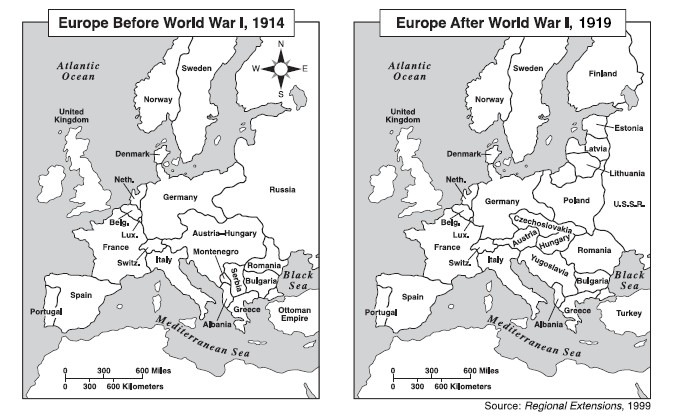 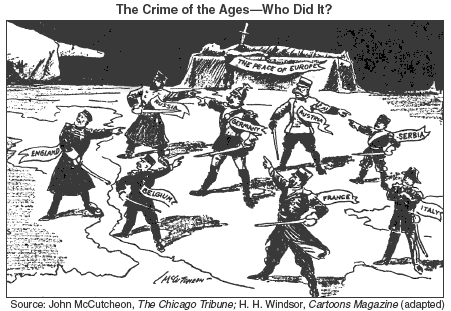 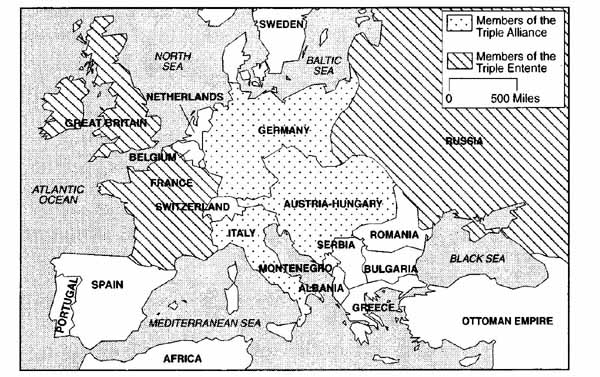 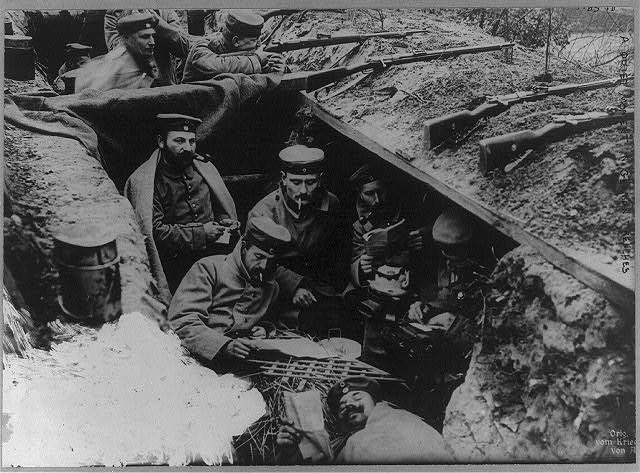 Important Terms- pacifism                                                           - militarism                                                        - entente- Central Powers                                               - Allies                                                                - stalemate- no man’s land                                                 - U-boat                                                             - zeppelin- mobilize                                                           - ultimatum                                                       - Western Front- total war                                                          - conscription                                                    - propaganda- self-determination                                         - armistice                                                          - pandemic- reparations                                                      - collective security                                          - mandate- League of Nations                                          - Treaty of Versailles                                         - Schlieffen Plan- Lusitania                                                          - Fourteen PointsImportant People- Archduke Francis Ferdinand                        - Gavrilo Princip                                                 - Woodrow WilsonEssential Questions1- Describe how each of the following served to increase tensions in Europe:  (a) militarism, (b) alliances,   (c) imperialism, (d) nationalism.__________________________________________________________________________________________________________________________________________________________________________2- Why was Archduke Franz Ferdinand assassinated?  How did Austria-Hungary react?_______________________________________________________________________________________________________________________________________________________________________________________________________________________________________________________________3- Describe how each of the following nations was drawn into war:  (a) Germany, (b) Russia, (c) France,  (d) Britain.__________________________________________________________________________________________________________________________________________________________________________4- Why did the war on the Western Front turn into a stalemate?__________________________________________________________________________________________________________________________________________________________________________5- Describe how new technology and new weapons affected the war?__________________________________________________________________________________________________________________________________________________________________________6- What measures did wartime governments take to control (a) national economies, (b) public opinion?__________________________________________________________________________________________________________________________________________________________________________7- What impact did wartime failures have on Russia?__________________________________________________________________________________________________________________________________________________________________________8- Why did the United States declare war on Germany and what impact did American entry have on the    war? __________________________________________________________________________________________________________________________________________________________________________9- Describe conditions in Europe after World War I.__________________________________________________________________________________________________________________________________________________________________________10- What issues had to be settled at the Paris Peace Conference?__________________________________________________________________________________________________________________________________________________________________________11- How did Woodrow Wilson’s goals at the peace talks differ from those of other Allied leaders?__________________________________________________________________________________________________________________________________________________________________________12- How did the Treaty of Versailles punish Germany? __________________________________________________________________________________________________________________________________________________________________________